Мини - защита ( 18 мес.) 


Защитный раздел на городских соревнованиях состоит из трех упражнений: 
1.Фактор неожиданности (далее ФН), 
2.Лобовая атака 
3.Боковой конвой. 
Преимущественным при вынесении результата является ФН (если количество баллов у собак при подсчете одинаково, то выигрывает та собака, у которой результат за ФН выше). 

ОПИСАНИЕ ВЫПОЛНЕНИЯ И ОЦЕНКИ НАВЫКА: 
1. Фактор неожиданности 
Проводник с собакой на поводке подходит к точке Старт, отмеченной маркером, снимает поводок и двигается 30 шагов по направлению к укрытию, где находится фигурант (Ф). Собака радостно, корректно, с хорошей концентрацией выполняет прием "Рядом" до появления фигуранта, который выбегает, когда до укрытия остается не более 3 метров. По команде собака активно атакует, демонстрируя энергичный вход и плотную, крепкую, спокойную хватку. Фигурант оказывает давление на собаку, теснит ее, совершая два удара стеком в области холки и лопаток. В фазе давления собака должна вести себя уверенно,показывать глубокую, энергичную и уверенную хватку. Закончив работу в фазе давления, фигурант останавливается. По команде собака должна отпустить рукав и оставаться рядом с фигурантом, внимательно его охраняя до подхода проводника. 

2. Лобовая атака. 
Проводник берет собаку в положение Рядом и отходит к точке Старт 2, помеченной маркером. По команде судьи фигурант (Ф) выбегает из укрытия навстречу собаке, воздействуя на расстоянии голосом и угрожающими жестами. По команде проводника собака энергично атакует фигуранта, демонстрируя хорошую скорость, глубокий вход и крепкую уверенную хватку. Фигурант оказывает давление, угрожающе замахиваясь стеком, но не нанося удары, теснит собаку, которая при этом ведет себя уверенно, демонстрирует активное удержание и крепкую хватку. По команде проводника собака отпускает рукав и переходит к фазе охраны, внимательно контролируя фигуранта, демонстрируя уверенность и концентрацию на объекте охраны. Проводник подходит к собаке и подает команду "Рядом". Собака занимает основное положение у ноги проводника. 

3. Боковой конвой. 
Фигурант отдает стек проводнику, проводник с собакой в положении "Рядом" занимает место справа от фигуранта, по команде проводника начинает двигаться в направлении судьи, выполняя боковое конвоирование. При этом собака корректно и плотно двигается рядом, внимательно концентрируясь на фигуранте, не отвлекается. Доставив подконвойного судье, проводник передает ему стек со стандартным докладом: Проводник N с собакой R задержанного сдал. 
На этом комплекс заканчивается, судья объявляет оценки за каждое упражнение, и участники отходят до получения итогового результата. 

Оценки и штрафы за упражнения: 
1. Фактор неожиданности 
5 баллов - Собака радостно, корректно, с хорошей концентрацией выполняет прием "Рядом", не забегая и не отставая, не отвлекаясь на укрытие и посторонние раздражители. При появлении фигуранта она демонстрирует активную работу, глубокий вход, крепкую хватку, хорошее удержание. Уверенно держит давление на дорожке и удары стеком. Отпускает по первой команде, внимательна на фазе охраны, концентрируется на объекте, облайку делает уверенно, активно. Переключается легко, уходит на точку старта без поводка (при уходе проводник может чуть придержать собаку за ошейник), корректно выполняет команду рядом, концентрируя внимание на проводнике. 
4 балла- Собака радостно, корректно выполняет прием "Рядом", иногда чуть забегая вперед, периодически отвлекаясь на укрытие и не очень внимательно концентрируясь. При появлении фигуранта она демонстрирует активную работу, крепкую хватку, хорошее удержание. Уверенно держит давление на дорожке и удары стеком. Отпускает не сразу, используются дополнительные команды, внимательна на фазе охраны, облайку делает уверенно, активно. Уходит на точку старта спокойно, но проводник страхует собаку, придерживая ее за ошейник. 
3 балла - Собака достаточно корректно выполняет прием "Рядом", немного забегает вперед или слегка отстает, отвлекается на укрытие, не концентрируется. При появлении фигуранта она демонстрирует активную работу, крепкую хватку, хорошее удержание. Уверенно держит давление на дорожке и удары стеком. Не отпускает (снимается с рукава механически). Уходит на точку старта спокойно, но проводник страхует собаку, придерживая ее за ошейник. 
2 балла Собака некорректно выполняет прием "Рядом", отстает, проводник использует дополнительные команды, собака отвлекается на посторонние раздражители, не концентрируется. При появлении фигуранта она демонстрирует формальную работу, неполную и неглубокую хватку, сползает по рукаву, жует рукав. Достаточно уверенно держит давление на дорожке, но рукав держит неплотно, висит. Отпускает, но на фазе охраны невнимательна, крутится вокруг фигуранта, отвлекается на хозяина, отходит (не более, чем на 2 метра). До точки старта проводник страхует собаку, придерживая ее за ошейник. 
1 балл Собака не выполняет прием Рядом, проводник придерживает ее за ошейник, используется множество дополнительных команд, собака отвлекается, не концентрируется. При появлении фигуранта она демонстрирует формальную работу, без желания берет рукав, слабо держит, отпускает, но снова хватает . Неуверенно держит давление на дорожке, хватка слабая. Отпускает по команде, но не охраняет, уходит к хозяину. До точки старта проводник страхует собаку, придерживая ее за ошейник. 
Оценка "0" ставится, если собака не выполняет упражнение, демонстрирует явную неуверенность и робость. 

2. Лобовая атака 
5 баллов - Собака демонстрирует хорошую скорость при атаке, активно атакует фигуранта показывает глубокий вход, крепкую хватку, хорошее удержание. Уверенно держит давление на дорожке и замах стеком. Отпускает по первой команде, внимательна на фазе охраны, концентрируется на объекте, облайку делает уверенно, активно. Заканчивая упражнение, корректно выполняет команду Рядом, концентрируя внимание на проводнике. 
4 балла - Собака демонстрирует хорошую скорость при атаке, активно атакует фигуранта показывает глубокий вход, крепкую хватку, хорошее удержание. Уверенно держит давление на дорожке и замах стеком. Отпускает не сразу, используются дополнительные команды, достаточно внимательна на фазе охраны, облайку делает уверенно. Заканчивает упражнение достаточно корректно, выполняет команду Рядом, но слабо концентрируется. 
3 балла - Собака достаточно быстро двигается при атаке, демонстрирует активную работу, нормальную хватку, хорошее удержание. Треплет рукав, нервничает, рычит. Достаточно уверенно держит давление на дорожке и замах стеком. Не отпускает (снимается с рукава механически). Заканчивает упражнение достаточно корректно, выполняет команду Рядом, не концентрируется. 
2 балла Собака недостаточно быстро двигается при атаке, демонстрирует формальную работу, неполную и неглубокую хватку, сползает по рукаву, жует рукав. Достаточно уверенно держит давление на дорожке, но рукав держит неплотно, висит. Отпускает, но на фазе охраны невнимательна, крутится вокруг фигуранта, отвлекается на хозяина, отходит (не более, чем на 2 метра). Недостаточно корректно выполняет команду Рядом, не концентрируется. 
1 балл - Собака неуверенна в атаке, показывает невысокую скорость, формальную работу. Вход неглубокий, без желания берет рукав, слабо держит, отпускает, но снова хватает . Неуверенно держит давление на дорожке, хватка слабая. Отпускает по команде, но не охраняет, уходит к хозяину. Команду Рядом выполняет достаточно корректно, но отвлекается, невнимательна. 
Оценка "0" ставится, если собака не выполняет упражнение, демонстрирует явную неуверенность и робость. 


3. Боковой конвой 
5 баллов - Собака радостно, корректно, с хорошей концентрацией на фигуранта выполняет прием "Конвой", не забегая и не отставая. При остановке садится самостоятельно. 
4 балла- Собака радостно, достаточно корректно, с хорошей концентрацией на фигуранта выполняет прием "Конвой", чуть забегая вперед, теснит фигуранта. При остановке садится самостоятельно. 
3 балла - Собака с недостаточной концентрацией на фигуранта выполняет прием "Конвой", забегает вперед, теснит фигуранта, пытаясь схватить рукав. При остановке садится по команде. 
2 балла - отвлекается на посторонние раздражители, не концентрируется на фигуранте, отстает или забегает, придерживается за ошейник при конвоировании и посадке 
1 балл Собака не выполняет прием Конвой, проводник держит ее за ошейник, используется множество дополнительных команд, собака отвлекается, не концентрируется на фигуранте. При остановке не садится или усаживается механически. 
Оценка "0" ставится, если собака не выполняет упражнение.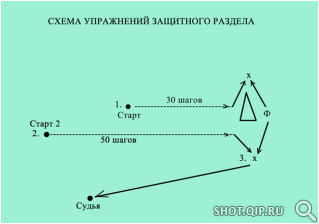 